WYNIKI KONKURSU SAMORZĄDU UCZNIOWSKIEGO„WIOSENNE ZDJĘCIE”1 MIEJSCE – MATEUSZ LEMAN KLASA 5 C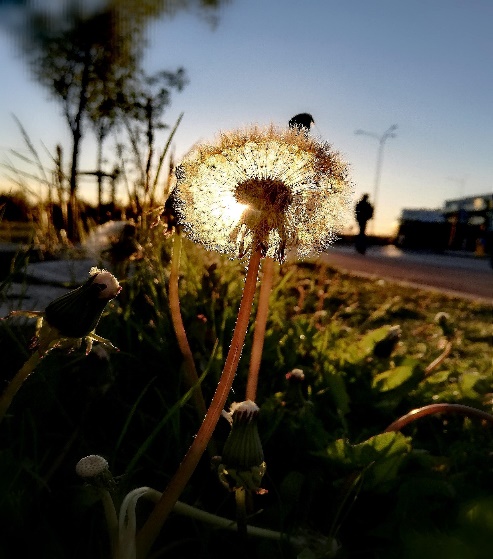 WYRÓŻNIENIE – LENA ZAWADZKA KLASA 6A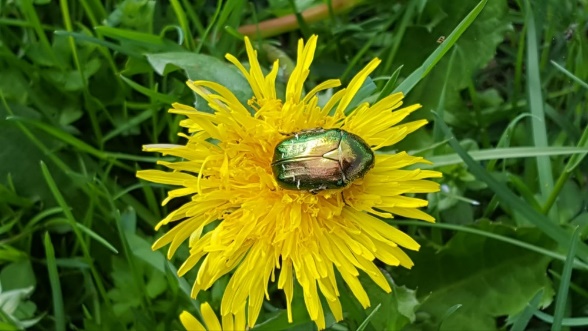 WYRÓŻNIENIE – KRYSTIAN SZUMLAS KLAS 5D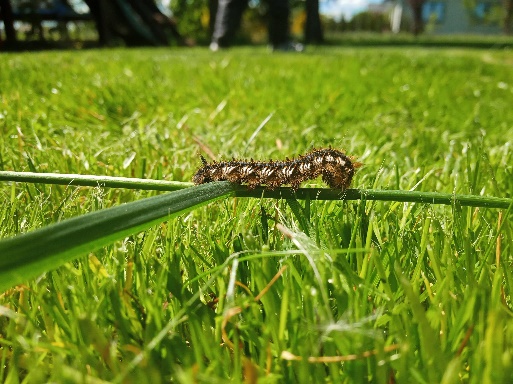 